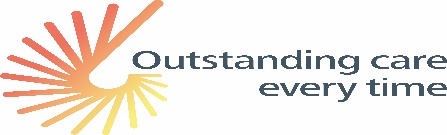 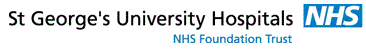 COURSE APPLICATION FORM: DUTY OF CANDOUR MASTERCLASS 20th JUNE 2022Please send completed application forms to Irene.davis@stgeorges.nhs.ukDelegate NameProfession/TitleEmail AddressTrust/Employer Name & AddressTelephone Number(s)A pre-requisite for attendance is to complete the following NHSBSP Toolkit that will support the study day: https://portal.e-lfh.org.uk/, then select breast screening duty of candour & disclosure of audit eLearning course (3 elements) in the search box.                          Course Fee: Consultants £225                                 All Clinicians: £195Payment Options - Our preferred method of payment is by direct credit to our bank. All payments should be referenced DSC1935.A pre-requisite for attendance is to complete the following NHSBSP Toolkit that will support the study day: https://portal.e-lfh.org.uk/, then select breast screening duty of candour & disclosure of audit eLearning course (3 elements) in the search box.                          Course Fee: Consultants £225                                 All Clinicians: £195Payment Options - Our preferred method of payment is by direct credit to our bank. All payments should be referenced DSC1935.